Piątek 16.04.2021 Co ja mogę zrobić dla Ziemi?  Żłobińska BogumiłaDrogie dzieci, drodzy rodzice 22 kwietnia obchodzimy „Dzień  Ziemi” Z tej okazji uczyliśmy się cały tydzień jak wspólnie możemy dbać o nią. Na zakończenie tematyki przyjemne zabawy i ćwiczenia.Posłuchajcie wiersza M. Przewoźniaka: Nasza Ziemia. Spróbujcie zapamiętać wiersz, mówi o ważnych dla Nas wszystkich rzeczach.Ziemia, perła błękitna, Ziemia, perła zielona,
Piękna, mądra i czysta. Chroni nas i dba o nas.
Wielkim, żywym jest domem, roślin, zwierząt i ludzi.
Lecz nasz ludzki gatunek dom ten niszczy i brudzi!
Dymi komin, śmieć śmieci, ludzie lasy wycinają.
Ścieki płyną do rzeki, potem morza zatrują.
Spalin więcej i więcej. Giną lasy, zwierzęta.
Trzeba zrobić coś, prędzej! Kto o Ziemi pamięta?
Ziemio, perło błękitna, Ziemio, perło zielona,
Będziemy dbać o ciebie, Ty zadbaj także o nas.Porozmawiajcie z dzieckiem: Dlaczego ziemia jest dla nas tak ważna?Wymyślcie życzenia dla Ziemi z okazji jej święta - burza mózgów. Można powiedzieć dziecku, że ziemia dzisiaj choruje i potrzebuje naszej pomocy, jak możemy jej pomóc?,Wspólne  posłuchajcie piosenki: Świat w naszych rękach.
https://youtu.be/pRNtFXew_VE.Poćwiczmy razem z rodzicami: Mali pomocnicy Ziemi. – ćwiczenia koordynacji wzrokowo ruchowej. Do ćwiczeń wykorzystujemy stare gazety, dzieci na czas np. 2 min. zgniatają arkusze gazet w kule, po wyznaczonym czasie próbują przeliczyć ile kul udało im się zrobić i z odległości np. 2m. wrzucają kule do kosza. Przeliczają ile mieli celnych rzutów a ile jest obok kosza.Praca plastyczna: Nasza Ziemia.  Kochane dzieci wspólnie z rodzicami wykonajcie laurkę dla Ziemi z okazji jej święta.Inne propozycje dla chętnych:https://drive.google.com/file/d/1lOMwrryUHEkDXWLlXn4WCwDY_3auMrfo/view?usp=sharing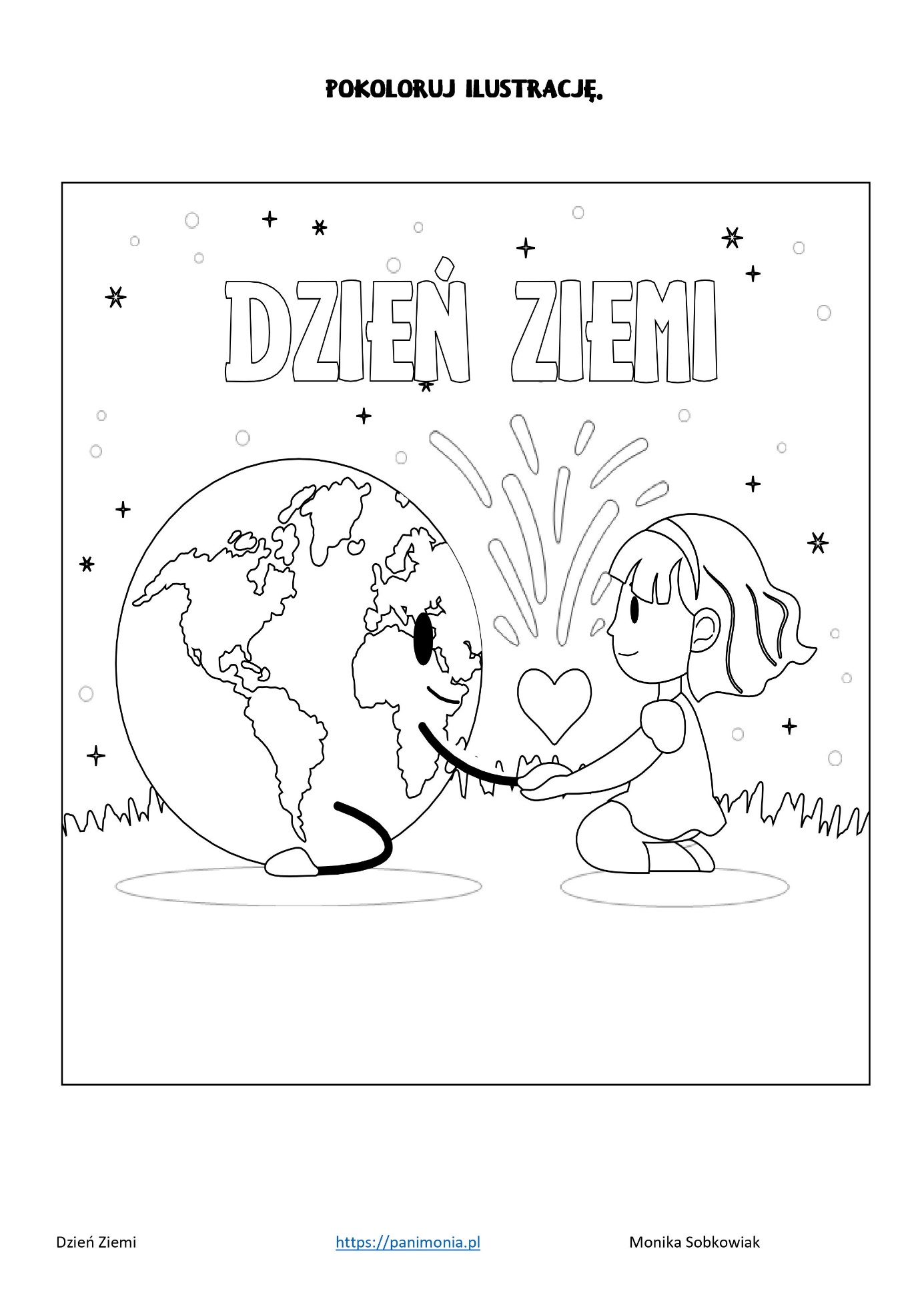 Wpis do dziennika:Słuchanie wiersza M. Przewoźniaka „Nasza Ziemia”. Rozmowa dlaczego Ziemia jest taka ważna?Słuchanie piosenki „Świat w naszych rękach”.Zabawy ruchowe „Mali pomocnicy Ziemi”.Praca plastyczna „Nasza Ziemia”.Indywidualne karty pracy o tematyce ekologicznej.